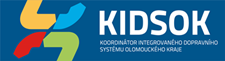 Vážené paní starostky, vážení páni starostové,chtěli bychom Vás touto cestou informovat, že z důvodu výstavby nových chodníků a bezpečnostních prvků pro chodce dojde v termínu od 4. 4. 2023 do 31. 7. 2023 k částečné uzavírce silnic II/315, III/31540 a úplné uzavírce místní komunikace u autobusové zastávky v obci Hrabová.Uzavřenými úseky jsou vedeny linky VLD v závazku Olomouckého kraje 932217, 932272, 932275, 932289, 933252 dopravce ARRIVA autobusy a.s. Uvedeným úsekem silnice II/315 bude umožněn průjezd spojům zmíněných linek po volné části vozovky.V důsledku úplné uzavírky místní komunikace u autobusové zastávky Hrabová nebude tato zastávka obsluhována v původní poloze, ale bude přemístěna cca o 100 m.Bližší informace o uzavírce naleznete zde: https://www.idsok.cz/vyluky/castecna-a-uplna-uzavirka-silnic-v-obci-hrabova/.Děkujeme Vám za spolupráci při informování občanů.S pozdravemIveta SPÁČILOVÁodborný dopravní referentodbor řízení dopravy a dopravních systémůtel:        +420 587 336 652e-mail: spacilova@kidsok.cz